Name_________________________________Date__________________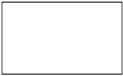 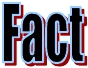 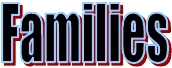 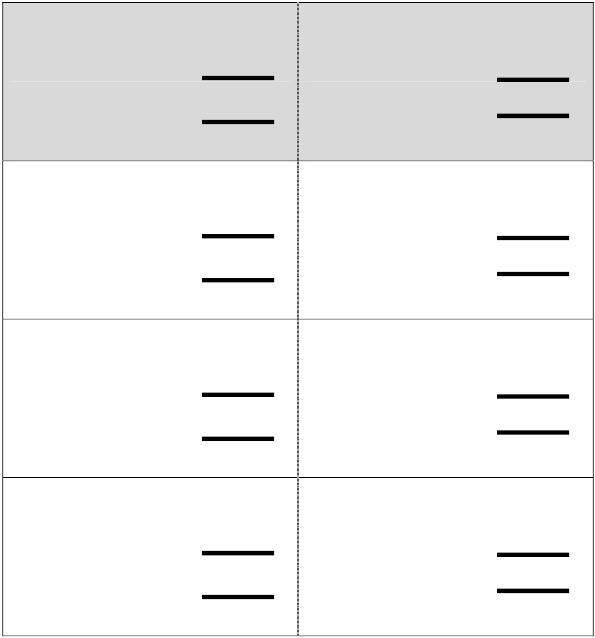 +  -	+  -Complete the math sentences6   +  4   =   104   +  6   =   108   +  2   =2   +  8   =7   +  3   =3   +  7   =9   +  1   =1   +  9   =10        -   4  =  610        -   6  =  410        -  8  =10        -  2  =10        -  7  =10        -  3  =10        -  9  =10        -  1  =